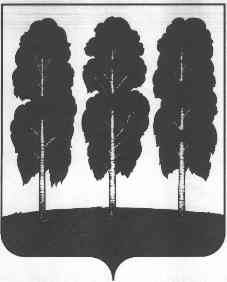 АДМИНИСТРАЦИЯ БЕРЕЗОВСКОГО РАЙОНАХАНТЫ-МАНСИЙСКОГО АВТОНОМНОГО ОКРУГА – ЮГРЫПОСТАНОВЛЕНИЕот  15.02.2022	                                                                                                    № 273пгт. БерезовоО внесении изменений в постановление администрации Березовского района от 25.12.2019 № 1522 «О муниципальной программе «Формирование современной городской  среды в городском поселении Березово» и признании утратившими силу некоторых муниципальных правовых актов администрации Березовского района»В соответствии с решением Совета депутатов городского поселения Березово 08 ноября 2021 года № 330 «О внесении изменений в решение Совета депутатов городского поселения Березово от 25 декабря 2020 года № 266 «О бюджете городского поселения Берёзово на 2021 год и плановый период 2022 и 2023 годов»:1. Внести в приложение к постановлению администрации Березовского района от 25.12.2019 № 1522 «О муниципальной программе «Формирование современной городской  среды в городском поселении Березово» и признании утратившими силу некоторых муниципальных правовых актов администрации Березовского района» (далее муниципальная программа) следующие изменения:1.1. Паспорт муниципальной программы изложить в следующей редакции согласно приложению 1 к настоящему постановлению.1.2. Таблицу 1 муниципальной программы изложить в следующей редакции согласно приложению 2 к настоящему постановлению.1.3. Таблицу 2 муниципальной программы изложить в следующей редакции согласно приложению 3 к настоящему постановлению.1.4. Таблицу 3 муниципальной программы изложить в следующей редакции согласно приложению 4 к настоящему постановлению.2. Опубликовать настоящее постановление в газете «Жизнь Югры» и разместить на официальных веб-сайтах органов местного самоуправления Березовского района и городского поселения Березово.3. Настоящее постановление вступает в силу после его официального опубликования и распространяется на правоотношения, возникшие с 08.11.2021 года.Глава  района                                                                                                 П.В. АртеевПриложение 1 к постановлению администрации Березовского районаот 15.02.2022 № 273Паспортмуниципальной программы Приложение 2 к постановлению администрации Березовского районаот 15.02.2022 № 273Целевые показатели муниципальной программы * Базовые показатели применены по итогам 2019 года.Приложение 3 к постановлению администрации Березовского районаот 15.02.2022 № 273Таблица 2Распределение финансовых ресурсов муниципальной программыПриложение 4 к постановлению администрации Березовского районаот 15.02.2022 № 273.Таблица 3 Мероприятия, реализуемые на принципах проектного управления, направленные в том числе на исполнение национальных и федеральных проектов (программ) Российской ФедерацииНаименование муниципальной программы Формирование современной городской среды в городском поселении БерезовоДата утверждения муниципальной программы (наименование и номер соответствующего нормативного правового акта) Постановление администрации Березовского района от 25 декабря 2019 года № 1522 «О муниципальной программе «Формирование современной городской  среды в городском поселении Березово» и признании утратившими силу некоторых муниципальных правовых актов администрации Березовского района»Ответственный исполнитель муниципальной программыАдминистрация Березовского района (Управление по жилищно-коммунальному хозяйству)Соисполнители муниципальной программыАдминистрация Березовского района (отдел архитектуры и градостроительства, комитет по земельным ресурсам и управлению муниципальным имуществом)Цели муниципальной программы Создание комфортной городской среды на территории городского поселения БерезовоЗадачимуниципальной программы.1. Повышение уровня благоустройства дворовых территорий2. Повышение уровня благоустройства общественных территорийПодпрограммыБлагоустройство дворовых территорий муниципального образования городское поселение Березово; Благоустройство общественных территорий.Портфели проектов, проекты, входящие в состав муниципальной программы, в том числе направленные на реализацию национальных проектов (программ) Российской Федерации, параметры их финансового обеспеченияПортфель проектов «Жилье и городская среда» - 66467,6 тыс. рублей, в том числе региональный проект «Формирование комфортной городской среды» - 66467,6 тыс. рублей.Целевые показатели муниципальной программыУвеличение количества благоустроенных дворовых территорий с 23 до 39 единиц;Количество общественных территорий, подлежащих благоустройству с 2 до 6 единиц;Увеличение доли граждан, принявших участие в решении вопросов развития городской среды от общего количества граждан в возрасте от 14 лет, проживающих в муниципальном образовании, на территории которого реализуются проекты по созданию комфортной городской среды с 9 до 30,0  %Сроки реализации муниципальной программы (разрабатывается на срок от трех лет)2020-2024 годыПараметры финансового обеспечения муниципальной программыОбщий объем финансирования программы за 2020-2024 годы составляет – 75382,2 тыс. рублей, в том числе:- Федеральный бюджет – 17355,0  тыс. рублей;- бюджет автономного округа – 39070,3 тыс. рублей;- бюджет Березовского района – 1691,3 тыс. рублей;- бюджет городского поселения Березово – 17265,6 тыс. рублей.в том числе по годам:В 2020 году – 21342,8 тыс рублей.- Федеральный бюджет – 6237,8 тыс. рублей;- бюджет автономного округа – 9756,6 тыс. рублей;- бюджет городского поселения Березово – 5348,4 тыс. рублей.В 2021 году – 32960,9 тыс рублей.- Федеральный бюджет – 5936,4 тыс. рублей;- бюджет автономного округа – 19361,3 тыс. рублей;- бюджет Березовского района – 1691,3 тыс. рублей;- бюджет городского поселения Березово – 5971,9 тыс. рублей.В 2022 году – 4241,5 тыс. рублей.- Федеральный бюджет – 0,0 тыс. рублей;- бюджет автономного округа – 0,0 тыс. рублей;- бюджет городского поселения Березово – 4241,5 тыс. рублей.В 2023 году - 8418,5 тыс рублей.- Федеральный бюджет – 2590,4 тыс. рублей;- бюджет автономного округа – 4976,2 тыс. рублей;- бюджет Березовского района – 0,0 тыс. рублей;- бюджет городского поселения Березово – 851,9 тыс. рублей.В 2024 году - 8418,5 тыс рублей.- Федеральный бюджет – 2590,4 тыс. рублей;- бюджет автономного округа – 4976,2 тыс. рублей;- бюджет Березовского района – 0,0 тыс. рублей;- бюджет городского поселения Березово – 851,9 тыс. рублей. № показателяНаименование целевых показателей Базовый показатель на начало реализации муниципальной программы *Значения показателя по годамЗначения показателя по годамЗначения показателя по годамЗначения показателя по годамЗначения показателя по годамЦелевое значение показателя  на момент окончания  реализации муниципальной программыРасчет показателя № показателяНаименование целевых показателей Базовый показатель на начало реализации муниципальной программы *2020 год2021 год2022 год2023 год2024 годЦелевое значение показателя  на момент окончания  реализации муниципальной программыРасчет показателя1234567810111Количество благоустроенных дворовых территорий (единиц)23253234363939Данный показатель является расчетным, определяется на основании мониторинга дворовых территорий.2Количество общественных территорий подлежащих благоустройству (единиц)2110116Данный показатель является расчетным, определяется на основании мониторинга общественных территорий.3Доля граждан принявших участие в решении вопросов развития городской среды от общего количества граждан в возрасте от 14 лет, проживающих в муниципальном образовании, на территории которого реализуются проекты по созданию комфортной городской среды, %9,012,015,017,020,030,030,0Рассчитывается как соотношение количества граждан, принявших участие в решении вопросов развития городской среды, к общему количеству граждан в возрасте от 14 лет, проживающий в муниципальных образованиях, на территории которых реализуются проекты по созданию комфортной городской среды.№№ Основные мероприятия муниципальной программы (их связь с целевыми показателями муниципальной программы)Ответственный исполнитель/соисполнительИсточники финансированияФинансовые затраты на реализацию, тыс. рублейФинансовые затраты на реализацию, тыс. рублейФинансовые затраты на реализацию, тыс. рублейФинансовые затраты на реализацию, тыс. рублейФинансовые затраты на реализацию, тыс. рублейФинансовые затраты на реализацию, тыс. рублей№№ Основные мероприятия муниципальной программы (их связь с целевыми показателями муниципальной программы)Ответственный исполнитель/соисполнительИсточники финансированиявсегов том числе:в том числе:в том числе:в том числе:в том числе:№№ Основные мероприятия муниципальной программы (их связь с целевыми показателями муниципальной программы)Ответственный исполнитель/соисполнительИсточники финансированиявсего2020 г.2021 г.2022 г.2023 г.2024 г.1123457891011Подпрограмма 1 «Благоустройство дворовых территорий муниципального образования городского поселения Березово»Подпрограмма 1 «Благоустройство дворовых территорий муниципального образования городского поселения Березово»Подпрограмма 1 «Благоустройство дворовых территорий муниципального образования городского поселения Березово»Подпрограмма 1 «Благоустройство дворовых территорий муниципального образования городского поселения Березово»Подпрограмма 1 «Благоустройство дворовых территорий муниципального образования городского поселения Березово»Подпрограмма 1 «Благоустройство дворовых территорий муниципального образования городского поселения Березово»Подпрограмма 1 «Благоустройство дворовых территорий муниципального образования городского поселения Березово»Подпрограмма 1 «Благоустройство дворовых территорий муниципального образования городского поселения Березово»Подпрограмма 1 «Благоустройство дворовых территорий муниципального образования городского поселения Березово»Подпрограмма 1 «Благоустройство дворовых территорий муниципального образования городского поселения Березово»1.1Благоустройство дворовых территорий муниципального образования городского поселения Березово (1,3)Управление по жилищно-коммунальному хозяйству администрации Березовского районаВсего, в том числе:2413,81119,81294,00,00,00,01.1Благоустройство дворовых территорий муниципального образования городского поселения Березово (1,3)Управление по жилищно-коммунальному хозяйству администрации Березовского районафедеральный бюджет0,00,00,00,00,00,01.1Благоустройство дворовых территорий муниципального образования городского поселения Березово (1,3)Управление по жилищно-коммунальному хозяйству администрации Березовского районабюджет автономного округа0,00,00,00,00,00,01.1Благоустройство дворовых территорий муниципального образования городского поселения Березово (1,3)Управление по жилищно-коммунальному хозяйству администрации Березовского районаБюджет городского поселения2413,81119,81294,00,00,00,01.1Благоустройство дворовых территорий муниципального образования городского поселения Березово (1,3)Управление по жилищно-коммунальному хозяйству администрации Березовского районаВ том числе софинансирование0,00,00,00,00,00,01.1Благоустройство дворовых территорий муниципального образования городского поселения Березово (1,3)Управление по жилищно-коммунальному хозяйству администрации Березовского районаИные внебюджетные источники0,00,00,00,00,00,01.2Региональный проект «Формирование комфортной городской среды» (1,3)Управление по жилищно-коммунальному хозяйству администрации Березовского районаВсего, в том числе:11195,80,011195,80,00,00,01.2Региональный проект «Формирование комфортной городской среды» (1,3)Управление по жилищно-коммунальному хозяйству администрации Березовского районафедеральный бюджет0,00,00,00,00,00,01.2Региональный проект «Формирование комфортной городской среды» (1,3)Управление по жилищно-коммунальному хозяйству администрации Березовского районабюджет автономного округа10076,20,010076,20,00,00,01.2Региональный проект «Формирование комфортной городской среды» (1,3)Управление по жилищно-коммунальному хозяйству администрации Березовского районаБюджет городского поселения1119,60,01119,60,00,00,01.2Региональный проект «Формирование комфортной городской среды» (1,3)Управление по жилищно-коммунальному хозяйству администрации Березовского районаВ том числе софинансирование1119,60,01119,60,00,00,01.2Региональный проект «Формирование комфортной городской среды» (1,3)Управление по жилищно-коммунальному хозяйству администрации Березовского районаИные внебюджетные источники0,00,00,00,00,00,0Итого по подпрограмме 1Итого по подпрограмме 1Итого по подпрограмме 1Всего, в том числе:13609,61119,812489,80,00,00,0Итого по подпрограмме 1Итого по подпрограмме 1Итого по подпрограмме 1федеральный бюджет0,00,00,00,00,00,0Итого по подпрограмме 1Итого по подпрограмме 1Итого по подпрограмме 1бюджет автономного округа10076,20,010076,20,00,00,0Итого по подпрограмме 1Итого по подпрограмме 1Итого по подпрограмме 1Бюджет городского поселения3533,41119,82413,60,00,00,0Итого по подпрограмме 1Итого по подпрограмме 1Итого по подпрограмме 1В том числе софинансирование0,00,00,00,00,00,0Итого по подпрограмме 1Итого по подпрограмме 1Итого по подпрограмме 1Иные внебюджетные источники0,00,00,00,00,00,0Подпрограмма 2 «Благоустройство общественных территорий»Подпрограмма 2 «Благоустройство общественных территорий»Подпрограмма 2 «Благоустройство общественных территорий»Подпрограмма 2 «Благоустройство общественных территорий»Подпрограмма 2 «Благоустройство общественных территорий»Подпрограмма 2 «Благоустройство общественных территорий»Подпрограмма 2 «Благоустройство общественных территорий»Подпрограмма 2 «Благоустройство общественных территорий»Подпрограмма 2 «Благоустройство общественных территорий»Подпрограмма 2 «Благоустройство общественных территорий»2.1Благоустройство общественных территорий (2,3)Управление по жилищно-коммунальному хозяйству администрации Березовского районаВсего, в том числе:6500,8674,41584,94241,50,00,02.1Благоустройство общественных территорий (2,3)Управление по жилищно-коммунальному хозяйству администрации Березовского районафедеральный бюджет0,00,00,00,00,00,02.1Благоустройство общественных территорий (2,3)Управление по жилищно-коммунальному хозяйству администрации Березовского районабюджет автономного округа0,00,00,00,00,00,02.1Благоустройство общественных территорий (2,3)Управление по жилищно-коммунальному хозяйству администрации Березовского районаБюджет городского поселения6500,8674,41584,94241,50,00,02.1Благоустройство общественных территорий (2,3)Управление по жилищно-коммунальному хозяйству администрации Березовского районаВ том числе софинансирование0,00,00,00,00,00,02.1Благоустройство общественных территорий (2,3)Управление по жилищно-коммунальному хозяйству администрации Березовского районаИные внебюджетные источники0,00,00,00,00,00,02.2Региональный проект «Формирование комфортной городской среды» (2,3)Управление по жилищно-коммунальному хозяйству администрации Березовского районаВсего, в том числе:55271,819548,618886,20,08418,58418,52.2Региональный проект «Формирование комфортной городской среды» (2,3)Управление по жилищно-коммунальному хозяйству администрации Березовского районафедеральный бюджет17355,06237,85936,40,02590,42590,42.2Региональный проект «Формирование комфортной городской среды» (2,3)Управление по жилищно-коммунальному хозяйству администрации Березовского районабюджет автономного округа28994,19756,69285,10,04976,24976,22.2Региональный проект «Формирование комфортной городской среды» (2,3)Управление по жилищно-коммунальному хозяйству администрации Березовского районабюджет Березовского района, в том числе: 1691,30,01691,30,00,00,02.2Региональный проект «Формирование комфортной городской среды» (2,3)Управление по жилищно-коммунальному хозяйству администрации Березовского районаиные межбюджетные трансферты из бюджета городского поселения Березово 1691,30,01691,30,00,00,02.2Региональный проект «Формирование комфортной городской среды» (2,3)Управление по жилищно-коммунальному хозяйству администрации Березовского районаБюджет городского поселения7231,43554,21973,40,0851,9851,92.2Региональный проект «Формирование комфортной городской среды» (2,3)Управление по жилищно-коммунальному хозяйству администрации Березовского районаВ том числе софинансирование7231,43554,21973,40,0851,9851,92.2Региональный проект «Формирование комфортной городской среды» (2,3)Управление по жилищно-коммунальному хозяйству администрации Березовского районаИные внебюджетные источники0,00,00,00,00,00,0Итого по подпрограмме 2Итого по подпрограмме 2Итого по подпрограмме 2Всего, в том числе:61772,620223,020471,14241,58418,58418,5Итого по подпрограмме 2Итого по подпрограмме 2Итого по подпрограмме 2федеральный бюджет17355,06237,85936,40,02590,42590,4Итого по подпрограмме 2Итого по подпрограмме 2Итого по подпрограмме 2бюджет автономного округа28994,19756,69285,10,04976,24976,2Итого по подпрограмме 2Итого по подпрограмме 2Итого по подпрограмме 2бюджет Березовского района, в том числе: 1691,30,01691,30,00,00,0Итого по подпрограмме 2Итого по подпрограмме 2Итого по подпрограмме 2иные межбюджетные трансферты из бюджета городского поселения Березово 1691,30,01691,30,00,00,0Итого по подпрограмме 2Итого по подпрограмме 2Итого по подпрограмме 2Бюджет городского поселения13732,24228,63558,34241,5851,9851,9Итого по подпрограмме 2Итого по подпрограмме 2Итого по подпрограмме 2В том числе софинансирование7231,43554,21973,40,0851,9851,9Итого по подпрограмме 2Итого по подпрограмме 2Итого по подпрограмме 2Иные внебюджетные источники0,00,00,00,00,00,0Всего по муниципальной программеВсего по муниципальной программеВсего по муниципальной программеВсего, в том числе:75382,221342,832960,94241,58418,58418,5Всего по муниципальной программеВсего по муниципальной программеВсего по муниципальной программефедеральный бюджет17355,06237,85936,40,02590,42590,4Всего по муниципальной программеВсего по муниципальной программеВсего по муниципальной программебюджет автономного округа39070,39756,619361,30,04976,24976,2Всего по муниципальной программеВсего по муниципальной программеВсего по муниципальной программебюджет Березовского района, в том числе: 1691,30,01691,30,00,00,0Всего по муниципальной программеВсего по муниципальной программеВсего по муниципальной программеиные межбюджетные трансферты из бюджета городского поселения Березово 1691,30,01691,30,00,00,0Всего по муниципальной программеВсего по муниципальной программеВсего по муниципальной программеБюджет городского поселения17265,65348,45971,94241,5851,9851,9Всего по муниципальной программеВсего по муниципальной программеВсего по муниципальной программеВ том числе софинансирование8351,03554,23093,00,0851,9851,9Всего по муниципальной программеВсего по муниципальной программеВсего по муниципальной программеИные внебюджетные источники0,00,00,00,00,00,0В том числе:В том числе:66055,621342,832960,94241,58418,58418,5Ответственный исполнитель Ответственный исполнитель Управление по жилищно-коммунальному хозяйству администрацииВсего, в том числе:75382,221342,832960,94241,58418,58418,5Ответственный исполнитель Ответственный исполнитель Управление по жилищно-коммунальному хозяйству администрациифедеральный бюджет17355,06237,85936,40,02590,42590,4Ответственный исполнитель Ответственный исполнитель Управление по жилищно-коммунальному хозяйству администрациибюджет автономного округа39070,39756,619361,30,04976,24976,2Ответственный исполнитель Ответственный исполнитель Управление по жилищно-коммунальному хозяйству администрациибюджет Березовского района, в том числе: 1691,30,01691,30,00,00,0Ответственный исполнитель Ответственный исполнитель Управление по жилищно-коммунальному хозяйству администрациииные межбюджетные трансферты из бюджета городского поселения Березово 1691,30,01691,30,00,00,0Ответственный исполнитель Ответственный исполнитель Управление по жилищно-коммунальному хозяйству администрацииБюджет городского поселения17265,65348,45971,94241,5851,9851,9Ответственный исполнитель Ответственный исполнитель Управление по жилищно-коммунальному хозяйству администрацииВ том числе софинансирование8351,03554,23093,00,0851,9851,9Ответственный исполнитель Ответственный исполнитель Управление по жилищно-коммунальному хозяйству администрацииИные внебюджетные источники0,00,00,00,00,00,0СоисполнительСоисполнительВсего, в том числе:0,00,00,00,00,00,0СоисполнительСоисполнительфедеральный бюджет0,00,00,00,00,00,0СоисполнительСоисполнительбюджет автономного округа0,00,00,00,00,00,0СоисполнительСоисполнительБюджет городского поселения0,00,00,00,00,00,0СоисполнительСоисполнительВ том числе софинансирование0,00,00,00,00,00,0СоисполнительСоисполнительИные внебюджетные источники0,00,00,00,00,00,0№п/пНаименование портфеля проектов, проекта Наименование проекта или мероприятияНомер основного мероприятияЦели Срок реализацииИсточники финансирования Параметры финансового обеспечения, тыс. рублейПараметры финансового обеспечения, тыс. рублейПараметры финансового обеспечения, тыс. рублейПараметры финансового обеспечения, тыс. рублейПараметры финансового обеспечения, тыс. рублейПараметры финансового обеспечения, тыс. рублей№п/пНаименование портфеля проектов, проекта Наименование проекта или мероприятияНомер основного мероприятияЦели Срок реализацииИсточники финансирования всего2020 г.2021 г.2022 г.2023 г.2024 г.12345678910111213Портфели проектов, основанные на национальных и федеральных проектах Российской Федерации (участие в которых принимает Березовский район)Портфели проектов, основанные на национальных и федеральных проектах Российской Федерации (участие в которых принимает Березовский район)Портфели проектов, основанные на национальных и федеральных проектах Российской Федерации (участие в которых принимает Березовский район)Портфели проектов, основанные на национальных и федеральных проектах Российской Федерации (участие в которых принимает Березовский район)Портфели проектов, основанные на национальных и федеральных проектах Российской Федерации (участие в которых принимает Березовский район)Портфели проектов, основанные на национальных и федеральных проектах Российской Федерации (участие в которых принимает Березовский район)Портфели проектов, основанные на национальных и федеральных проектах Российской Федерации (участие в которых принимает Березовский район)Портфели проектов, основанные на национальных и федеральных проектах Российской Федерации (участие в которых принимает Березовский район)Портфели проектов, основанные на национальных и федеральных проектах Российской Федерации (участие в которых принимает Березовский район)Портфели проектов, основанные на национальных и федеральных проектах Российской Федерации (участие в которых принимает Березовский район)Портфели проектов, основанные на национальных и федеральных проектах Российской Федерации (участие в которых принимает Березовский район)Портфели проектов, основанные на национальных и федеральных проектах Российской Федерации (участие в которых принимает Березовский район)Портфели проектов, основанные на национальных и федеральных проектах Российской Федерации (участие в которых принимает Березовский район)1Портфель проектов «Жилье и городская среда»Региональный проект «Формирование комфортной городской среды» (1,2,3) 1.2, 2.2Повышение комфортной городской среды, повышение индекса качества городской среды, сокращение в соответствии с этим индексом количества городов с неблагоприятной городской средой2020 -2024всего, в том числе:66467,619548,630082,00,08418,58418,51Портфель проектов «Жилье и городская среда»Региональный проект «Формирование комфортной городской среды» (1,2,3) 1.2, 2.2Повышение комфортной городской среды, повышение индекса качества городской среды, сокращение в соответствии с этим индексом количества городов с неблагоприятной городской средой2020 -2024федеральный бюджет17355,06237,85936,40,02590,42590,41Портфель проектов «Жилье и городская среда»Региональный проект «Формирование комфортной городской среды» (1,2,3) 1.2, 2.2Повышение комфортной городской среды, повышение индекса качества городской среды, сокращение в соответствии с этим индексом количества городов с неблагоприятной городской средой2020 -2024бюджет автономного округа39070,39756,619361,30,04976,24976,21Портфель проектов «Жилье и городская среда»Региональный проект «Формирование комфортной городской среды» (1,2,3) 1.2, 2.2Повышение комфортной городской среды, повышение индекса качества городской среды, сокращение в соответствии с этим индексом количества городов с неблагоприятной городской средой2020 -2024бюджет района, в том числе:1691,30,01691,30,00,00,01Портфель проектов «Жилье и городская среда»Региональный проект «Формирование комфортной городской среды» (1,2,3) 1.2, 2.2Повышение комфортной городской среды, повышение индекса качества городской среды, сокращение в соответствии с этим индексом количества городов с неблагоприятной городской средой2020 -2024иные межбюджетные трансферты из бюджета городского поселения Березово 1691,30,01691,30,00,00,01Портфель проектов «Жилье и городская среда»Региональный проект «Формирование комфортной городской среды» (1,2,3) 1.2, 2.2Повышение комфортной городской среды, повышение индекса качества городской среды, сокращение в соответствии с этим индексом количества городов с неблагоприятной городской средой2020 -2024бюджет городского поселения8351,03554,23093,00,0851,9851,91Портфель проектов «Жилье и городская среда»Региональный проект «Формирование комфортной городской среды» (1,2,3) 1.2, 2.2Повышение комфортной городской среды, повышение индекса качества городской среды, сокращение в соответствии с этим индексом количества городов с неблагоприятной городской средой2020 -2024в том числе софинансирование8351,03554,23093,00,0851,9851,91Портфель проектов «Жилье и городская среда»Региональный проект «Формирование комфортной городской среды» (1,2,3) 1.2, 2.2Повышение комфортной городской среды, повышение индекса качества городской среды, сокращение в соответствии с этим индексом количества городов с неблагоприятной городской средой2020 -2024иные источники финансирования0,00,00,00,00,00,01Портфель проектов «Жилье и городская среда»Итого по портфелю проектов Итого по портфелю проектов Итого по портфелю проектов Итого по портфелю проектов всего, в том числе:66467,619548,630082,00,08418,58418,51Портфель проектов «Жилье и городская среда»Итого по портфелю проектов Итого по портфелю проектов Итого по портфелю проектов Итого по портфелю проектов федеральный бюджет17355,06237,85936,40,02590,42590,41Портфель проектов «Жилье и городская среда»Итого по портфелю проектов Итого по портфелю проектов Итого по портфелю проектов Итого по портфелю проектов бюджет автономного округа39070,39756,619361,30,04976,24976,21Портфель проектов «Жилье и городская среда»Итого по портфелю проектов Итого по портфелю проектов Итого по портфелю проектов Итого по портфелю проектов бюджет района, в том числе:1691,30,01691,30,00,00,01Портфель проектов «Жилье и городская среда»Итого по портфелю проектов Итого по портфелю проектов Итого по портфелю проектов Итого по портфелю проектов иные межбюджетные трансферты из бюджета городского поселения Березово1691,30,01691,30,00,00,01Портфель проектов «Жилье и городская среда»Итого по портфелю проектов Итого по портфелю проектов Итого по портфелю проектов Итого по портфелю проектов бюджет городского поселения8351,03554,23093,00,0851,9851,91Портфель проектов «Жилье и городская среда»Итого по портфелю проектов Итого по портфелю проектов Итого по портфелю проектов Итого по портфелю проектов в том числе софинансирование8351,03554,23093,00,0851,9851,91Портфель проектов «Жилье и городская среда»Итого по портфелю проектов Итого по портфелю проектов Итого по портфелю проектов Итого по портфелю проектов иные источники финансирования0,00,00,00,00,00,0